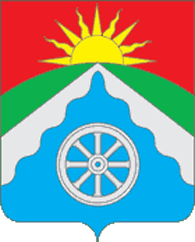 РОССИЙСКАЯ ФЕДЕРАЦИЯОРЛОВСКАЯ ОБЛАСТЬ АДМИНИСТРАЦИЯ ВЕРХОВСКОГО РАЙОНАПОСТАНОВЛЕНИЕ   11 июля 2019 года                                                                                №367-б          п. ВерховьеО внесении изменений в постановление администрации Верховского района от 18.06.2019 года, №825 «О ликвидации муниципального бюджетного общеобразовательного учреждения «Песоченская основная общеобразовательная школа»          На основании протеста прокуратуры Верховского района от 5 июля 2019 года №14-2019 постановляю:1.  Пункт 5.4. постановления 24.06.2019 года №338 «О ликвидации муниципального бюджетного общеобразовательного учреждения «Песоченская основная общеобразовательная школа» изложить в новой редакции:«5.4. Работодателю в порядке и в сроки, установленные трудовым законодательством Российской федерации ,предупредить работников МБОУ «Песоченская основная общеобразовательная школа» о предстоящем увольнении в связи с ликвидацией МБОУ «Песоченская основная общеобразовательная школа» и обеспечить проведение комплекса организационных мероприятий, связанных с ликвидацией, в отношении работников МБОУ «Песоченская основная общеобразовательная школа» с соблюдением трудовых и социальных гарантий.» 2. Обнародовать настоящее постановление на официальном Интернет-сайте Верховского района (adminverhov.ru).Глава администрации                                                                  В.А.Гладских Подготовил: Управление организационно-правовой, кадровой работы, делопроизводства и архиваЗавизировали:_________________ С.Н.Данилов _________ 2019г.__________________И.В. Дидур __________2019г.Рассылка: Управление организационно-правовой, кадровой работы, делопроизводства и архива; Управление образования, молодежной политики, физической культуры и спортаИсп. Дидур Ирина Викторовнател.2-31-50